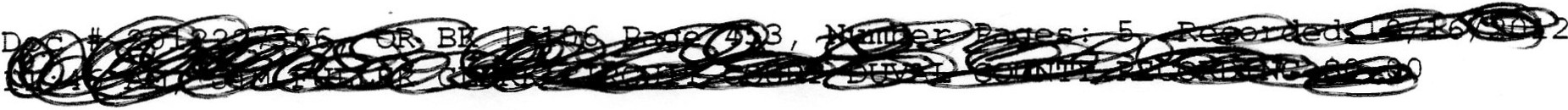 IN 1HE  CIRCUIT COURT, FOURTH JUDICIAL CIRCUIT, IN AND FOR DUVAL COUNTY, FLORIDA.CASE NO.: DIVISION:16-2004-DR-10379-FM FM-AADEYEMI  ADEYINKA  ONIBOKUN,  Plaintiff, vs. ELIJAH TAIWO ABIARA, Defendant.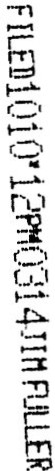 /PARTIAL ORDER ON PLAINTIFF'S MOTION FOR CONTEMPT AND DEFENDANT'S SUPPLEMENTAL PETITION FOR MODIFICATION OF CIDLD SUPPORTThis cause came on to be heard on August 8, 2012, upon Plaintiffs Motion for Contempt and Defendant's Supplemental Petition for Modification of Child Support. Plaintiff appeared with counsel, Sharon B. Johnson; Defendant appeared with counsel, Ian C. Hurley. The Court, having heard testimony of the parties and argument of counsel, having reviewed the file and the evidence, finds as follows:A.   The parties have three (3) minor children,  to-wit: ELIJAH  IYANU   MICHAEL ABlARA, born August 21, 2004 and currently 8 years of age;  NAOMI AN OOLO WA ADE YEM ABIARA, born May9, 2001 and currently 11 years of age; and  ESTHERAYOMIDE CHRISTI 	A   BIARA, born August 31, 1998 and currently 14 years of age. On December 14,2004, an  Order Establishing Child Support and Other Relief was entered. The parties separated on or about the end of May 2005. Plaintiff filed a Supplemental Petition on or about the first of June 2005.B. The Final Judgment on Plaintiffs Amended Response and Counter-Supplemental Petition'\for Modification of Child Support and Related Relief was entered in this cause on June 22, 2007. Respondent was ordered to pay the sum of $1,564.60 monthly as and for child support, along with$82.73 monthly as and for 5% additional statut ryC. Respondent's retroactive child support was established as $21,237.40 as ofJune 30,2007, inclusive. Respondent was ordered to pay the sum of $200.00 monthly toward the retroactive support.D.   Pursuant   to   the Order  on  Plaintiffs  Amended  Motion  to  Release   and  Award)R BK 16106 PAGE 454Defendant's AT&T Pension Benefit Plan to Plaintiff entered February 23, 2009, Plaintiff received the net sum  of $23,505.71  from Defendant's pension  as and  for a lump sum  payment  toward Defendant's child support arrearages. Said payment was received directly by Plaintiff from Defendant's plan administrator.   The Child Support Payment History does not reflect said credit being applied toward Defendant's arrearages.    Defendant is entitled to credit for said payment.E.  On February 1, 200Defendant filed a Supplemental Petition for Modification of Child Support.   No action was taken by Defendant  in relation  to said petition  until Plaintiff  filed her Second Motion for Contempt on January 12, 2012. Both  actions were heard on August 8, 2012.F.  Defendant testified he has held numerous jobs within the last four (4) years. The, Court heard testimony and received evidence supporting said employment and the applicable pay rates for each.  The Court finds that while Defendant has suffered a reduction in income, he is, and has been, deliberately underemployed.  Based on the testimony and the evidence, the Court imputes income in the sum of$3,083.00 gross monthly to Defendant.  The Court also notes that Defendant received a worker's compensation wash payment of approximately $37,000.00. The timing and exact amount of said settlement is unknown at this time. Plaintiff is entitled to documentation  for said settlement.G. Plaintiff is employed part time and is a1so a student taking nine (9) hours per term toward her master's degree. The Court will impute minimum wage of $1,329.47 gross monthly to Plaintiff. I he Court finds that based on the parties  Imputed mcomes, rhe guidel  "dmonthly.H.   The Court will reserve on the issues of Plaintiffs Second Motion for Contempt, retroactive child support, Respondent's Workmen's Compensation award, and Plaintiffs request for attorney's fees and costs.Therefore, it is'ORDERED:1. Defendant 's Supplemental  Petition for Modification  is hereby GRANTED.2.   Defendant  shall  receive  credit in the sum  of $23,505.71  toward  his  child  support arrearage.   The Domestic Relations Depository shall correct their records accordingly.- -	--·--	-3.  Commencing  Friday, September  7 2012,  Defendant  shall  pay the sum  of $1,085.00monthly as and for child support. Said payments shall be paid weekly, at the rate of $250.38, through the State of Florida Disbursement Unit, P.O. Box 8500, Tall af:tassee, Florida 32314-8500.OR BK 16106 PAGE 4554. Commencing Friday, September 7, 2012, Defendant shall pay the sum of$50.00 monthly as and for retroactive child support    Said payments  shall  be paid weekly, at the rate of $11.54, through the State of Florida Disbursement Unit, P.0. Box 8500, Tallahassee, Florida 32314-8500.5. Within 60 days of date ofhearing or October 9, 2012, Defendant shall provide to attorney for  Plaintiff  documentation  supporting  Defendant's  Workmen 's  Compensation   award.  Said documentation  shall include the amount and date ofpayment(s) of said award.6.   The Court defers ruling on the issues of Plaintiffs Second Motion for Contempt, retroactive child support, Workmen's Compensation award, and Plaintiffs request for attornefye'esand costs until further hearing.   At such time as Defendant has produced documentation  of Defendant's Workman's  Compensation Award, the parties shall schedule the remaining issues for hearing.  Defendant shall be permitted to appear at said hearing telephonically.7.  The Court reserves jurisdiction to enforce or modify where appropriate  the terms and conditions of this Order and specifically reserves until further hearing on all issues as identified herein above.2012              .ORDERED  in Chambers at Jacksonville, Duval County, Florida on this	/0  day of4Co  ies to :Sharon B. Johnson, EsquireAttorney for Plaintiff1616 Jork Road, Ste. 203Jacksonville, FL 32207Ian C. Hurley, EsquireAttorney for Defendant1540 The Greens WayPonte Vedra Beach, FL 32250-  - shane-Maddox, Esquire -- · -- - Attorney for FL Dept. of Rev., CSE I 0 S. Newnan StreetJacksonville, FL 32202Domestic Relations DepositoryE.M 	MACffiCUIT COURT JUDGE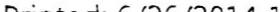 